Lección 12: ¿Cuántos hay? (Parte 1)Contemos colecciones de objetos.12.3: Conozcamos “Fichas geométricas: Consigue y construye”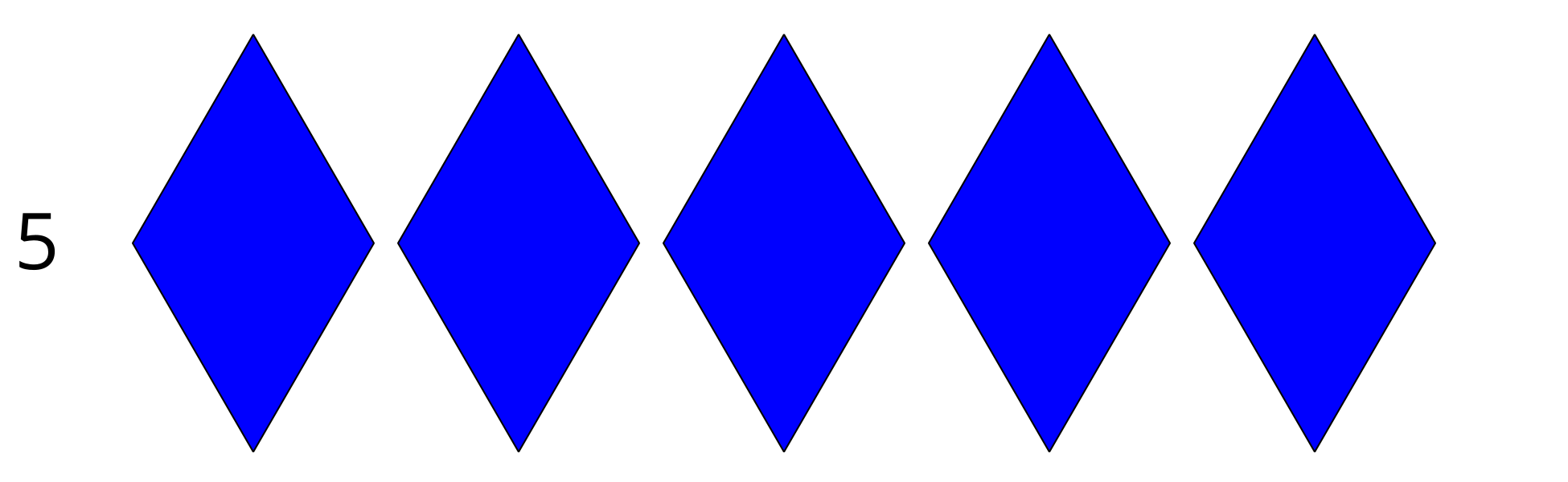 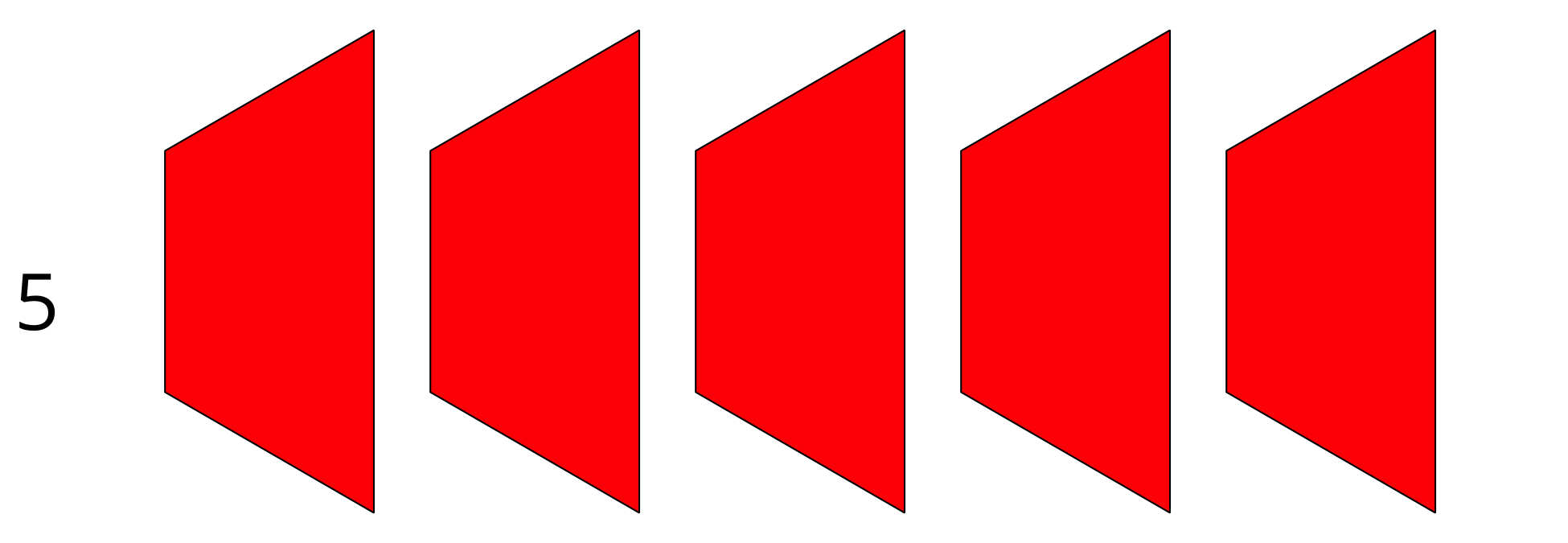 Escoge un centro.Bloques sólidos
geométricos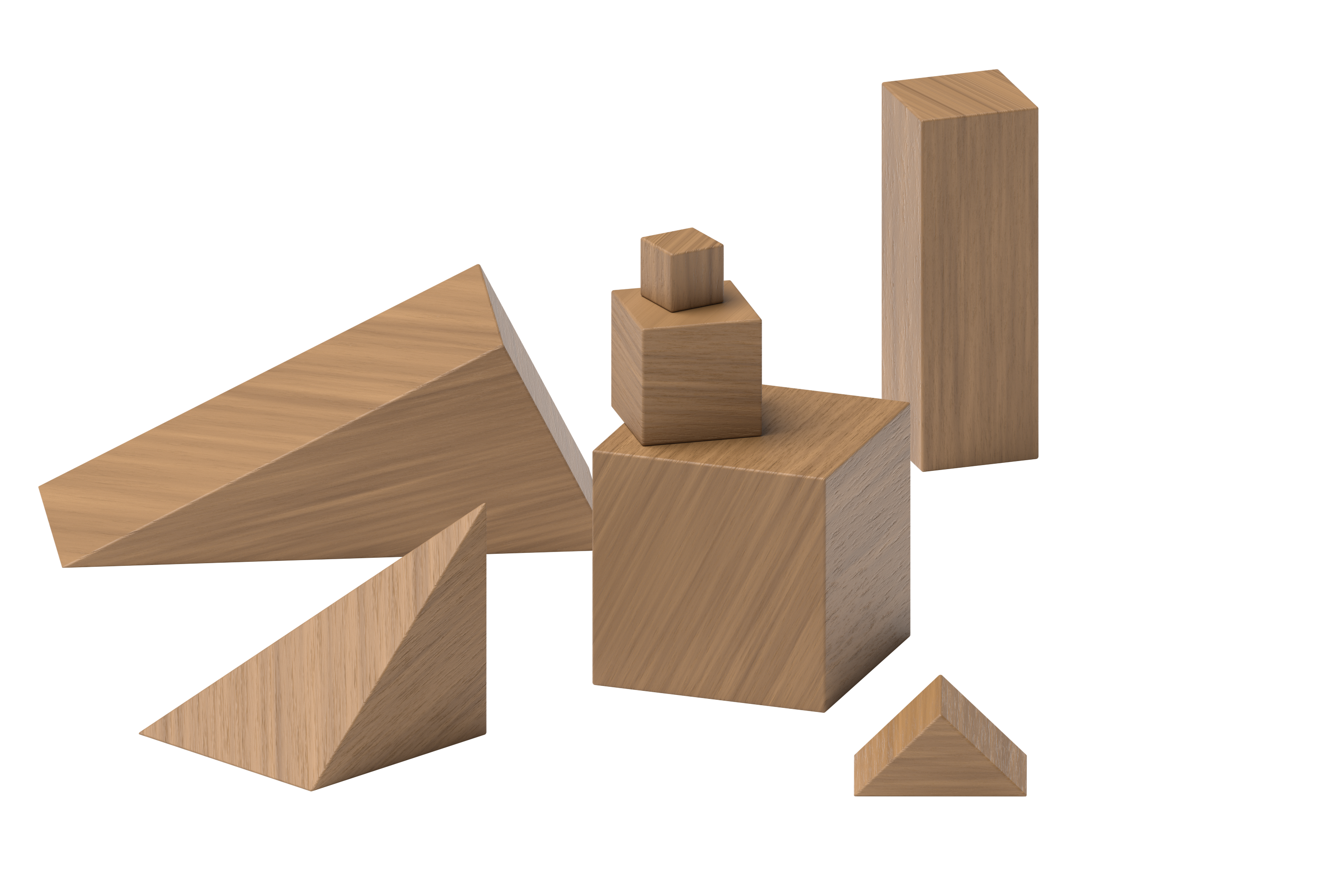 Cubos encajables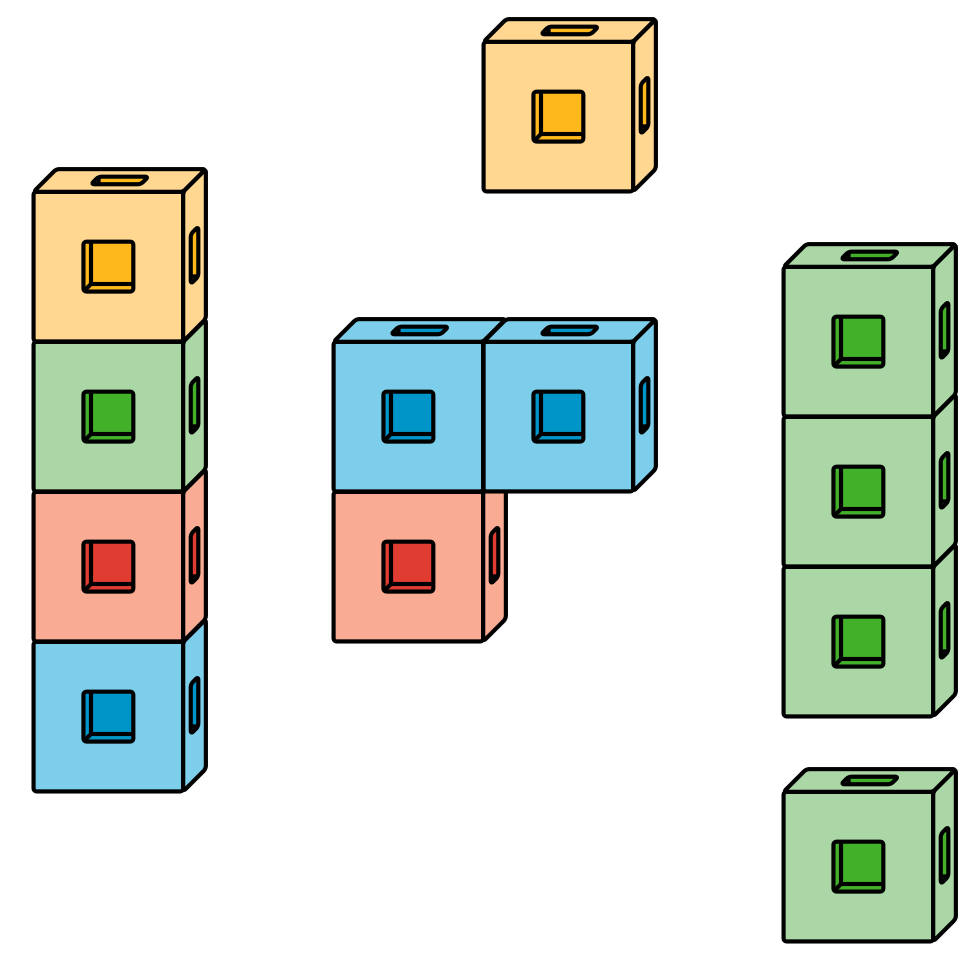 Fichas geométricas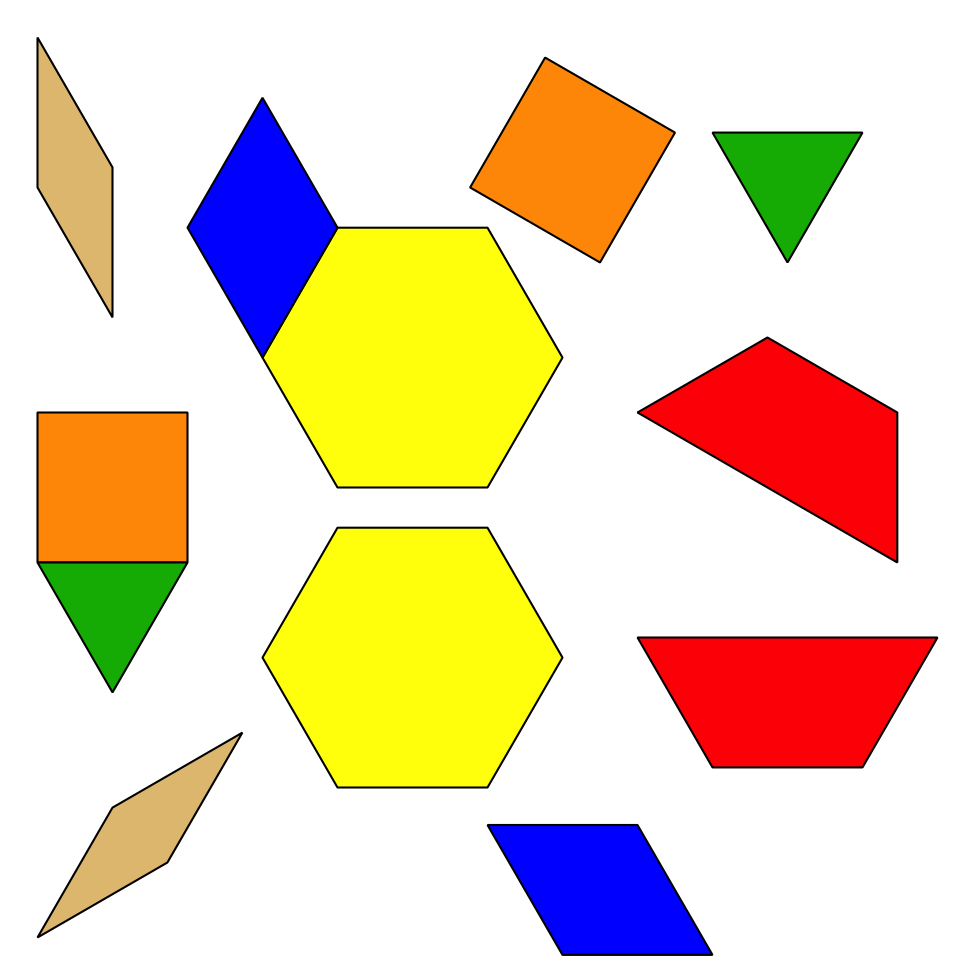 Libros de imágenes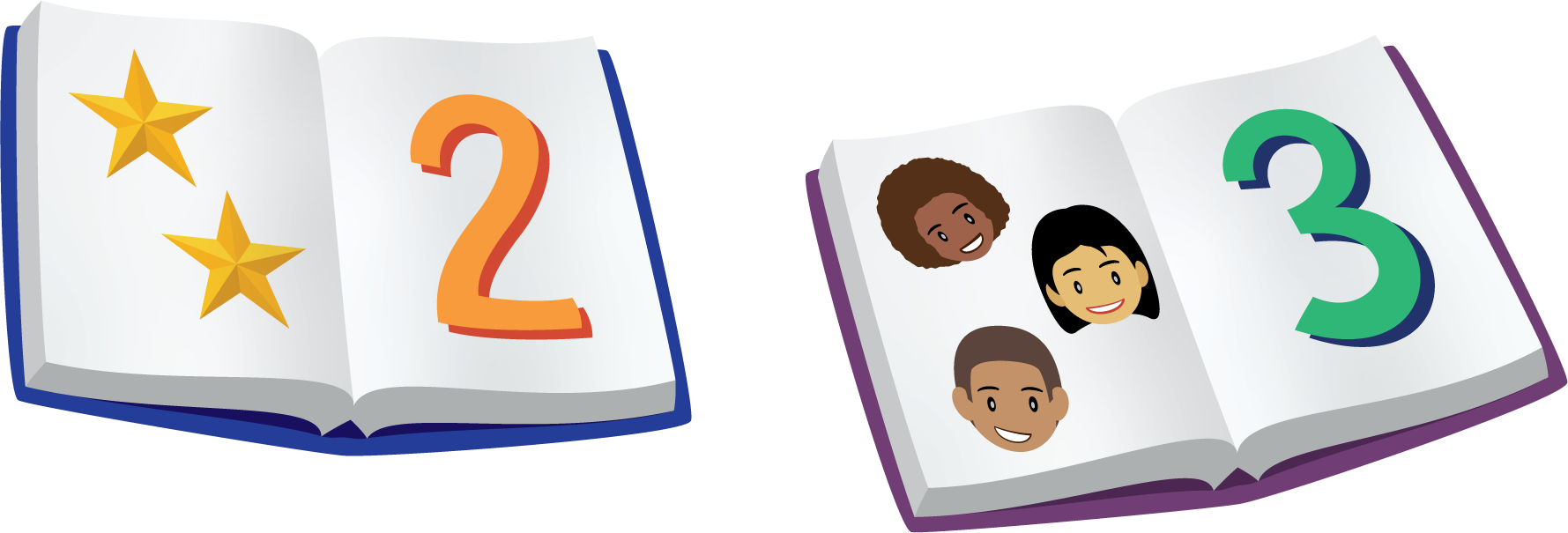 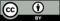 © CC BY 2021 Illustrative Mathematics®